1.16	to consider issues related to wireless access systems, including radio local area networks (WAS/RLAN), in the frequency bands between 5 150 MHz and 5 925 MHz, and take the appropriate regulatory actions, including additional spectrum allocations to the mobile service, in accordance with Resolution 239 (WRC-15);Part 5 – Frequency band 5 850-5 925 MHzBackgroundSince WRC-03, the demand for mobile broadband applications especially for WAS/RLANs has been growing rapidly. Resolution 239 (WRC-15) states “that the results of ITU-R studies indicate that the minimum spectrum need for WAS/RLAN in the 5 GHz frequency range in the year 2018 is estimated at 880 MHz; this figure includes 455-580 MHz already utilized by non-IMT mobile broadband applications operating within the 5 GHz range resulting in 300-425 MHz additional spectrum being required.” In particular, Resolution 239 (WRC-15) looks at studying possible RLAN operations in the frequency bands from 5 150-5 925 MHz.Resolution 239 (WRC 15) calls for the ITU-R to study WAS/RLAN technical characteristics and operational requirements in the 5 GHz frequency range. The resolution also calls for the ITU-R to conduct studies with a view to identify potential WAS/RLAN mitigation techniques to facilitate sharing with incumbent systems in the frequency bands 5 150-5 350 MHz, 5 350-5 470 MHz, 5 725-5 850 MHz and 5 850-5 925 MHz, while ensuring the protection of incumbent services including their current and planned use.The frequency band 5 850-5 925 MHz is allocated on a primary basis to the FS, FSS (Earth-to-space) and MS in all regions; on a secondary basis to RLS in Regions 2 and 3; and, on a secondary basis to amateur service in Region 2. The mobile service is co-primary in this band and applications under the mobile service have already been implemented in various countries throughout the world.INTER-AMERICAN PROPOSALARTICLE 5Frequency allocationsSection IV – Table of Frequency Allocations
(See No. 2.1)

NOC	IAP/11A16A5/15 570-6 700 MHzReasons:	No change to the Table of Frequency Allocations in the 5 850-5 925 MHz frequency band, because the mobile service is co-primary and applications are already implemented in this segment._____________World Radiocommunication Conference (WRC-19)
Sharm el-Sheikh, Egypt, 28 October – 22 November 2019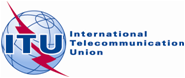 PLENARY MEETINGAddendum 5 to
Document 11(Add.16)-E24 June 2019Original: English/SpanishMember States of the Inter-American Telecommunication Commission (CITEL)Member States of the Inter-American Telecommunication Commission (CITEL)Proposals for the work of the conferenceProposals for the work of the conferenceAgenda item 1.16Agenda item 1.16Allocation to servicesAllocation to servicesAllocation to servicesRegion 1Region 2Region 35 850-5 925FIXEDFIXED-SATELLITE
(Earth-to-space)MOBILE5 850-5 925FIXEDFIXED-SATELLITE
(Earth-to-space)MOBILEAmateurRadiolocation5 850-5 925FIXEDFIXED-SATELLITE 
(Earth-to-space)MOBILERadiolocation5.1505.1505.150